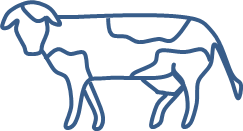 Player calculation sheetPlayer calculation sheetPlayer calculation sheetPlayer calculation sheetPlayer no:Player no:Time:Time:Player no:Player no:Place: Place: Player no:Player no:Date: Date: RoundABCRoundMy DecisionsMy DecisionsMy pointsRoundPlace (A/B)Effort (0,1,2)My pointsPract 1Pract 2Pract 312345678910Player calculation sheetPlayer calculation sheetPlayer calculation sheetPlayer calculation sheetPlayer no:Player no:Time:Time:Player no:Player no:Place: Place: Player no:Player no:Date: Date: RoundABCRoundMy DecisionsMy DecisionsMy pointsRoundPlace (A/B)Effort (0,1,2)My pointsPract 1Pract 2Pract 312345678910Player calculation sheetPlayer calculation sheetPlayer calculation sheetPlayer calculation sheetPlayer no:Player no:Time:Time:Player no:Player no:Place: Place: Player no:Player no:Date: Date: RoundABCRoundMy DecisionsMy DecisionsMy pointsRoundPlace (A/B)Effort (0,1,2)My pointsPract 1Pract 2Pract 312345678910Player calculation sheetPlayer calculation sheetPlayer calculation sheetPlayer calculation sheetPlayer no:Player no:Time:Time:Player no:Player no:Place: Place: Player no:Player no:Date: Date: RoundABCRoundMy DecisionsMy DecisionsMy pointsRoundPlace (A/B)Effort (0,1,2)My pointsPract 1Pract 2Pract 312345678910Player calculation sheetPlayer calculation sheetPlayer calculation sheetPlayer calculation sheetPlayer no:Player no:Time:Time:Player no:Player no:Place: Place: Player no:Player no:Date: Date: RoundABCRoundMy DecisionsMy DecisionsMy pointsRoundPlace (A/B)Effort (0,1,2)My pointsPract 1Pract 2Pract 312345678910Player calculation sheetPlayer calculation sheetPlayer calculation sheetPlayer calculation sheetPlayer no:Player no:Time:Time:Player no:Player no:Place: Place: Player no:Player no:Date: Date: RoundABCRoundMy DecisionsMy DecisionsMy pointsRoundPlace (A/B)Effort (0,1,2)My pointsPract 1Pract 2Pract 312345678910Monitor calculation sheetmonitor:Time:Place:Date:Monitor calculation sheetmonitor:Time:Place:Date:Monitor calculation sheetmonitor:Time:Place:Date:Monitor calculation sheetmonitor:Time:Place:Date:Monitor calculation sheetmonitor:Time:Place:Date:Monitor calculation sheetmonitor:Time:Place:Date:Monitor calculation sheetmonitor:Time:Place:Date:Monitor calculation sheetmonitor:Time:Place:Date:RoundDecisions(Place / Effort)Decisions(Place / Effort)Decisions(Place / Effort)Decisions(Place / Effort)Decisions(Place / Effort)group effortgroup effortRound12345AB12345678910